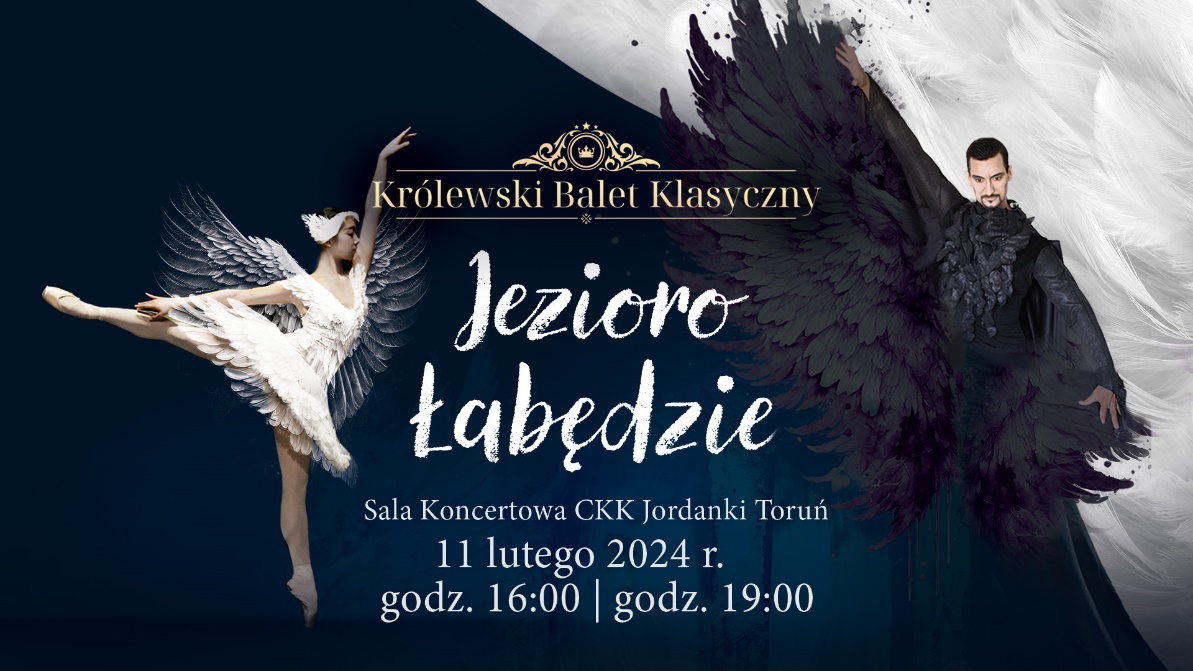 JEZIORO ŁABĘDZIE  11.02.2024Toruń, Sala Koncertowa CKK JordankiLEAD„Jezioro łabędzie”, czyli jeden z najsłynniejszych baletów, zachwycających publiczność na całym świecie, już 11 lutego w CKK Jordanki. Na scenie wystąpią artyści Królewskiego Baletu Klasycznego pod dyrekcją Marcina Rolczyńskiego oraz muzycy Toruńskiej Orkiestry Symfonicznej. To okazja, by wyruszyć w podróż do świata, tańca, muzyki i… baśni. Zapewniamy, że „Jezioro łabędzie” zachwyci nie tylko fanów baletu czy melomanów. - Warto dodać, że – choć wydarzenie odbywa się w różnych miastach w Polsce – tylko w Toruniu artystom baletu towarzyszyć będzie grająca na żywo orkiestra – podkreśla Przemysław Kempiński, dyrektor Toruńskiej Orkiestry Symfonicznej.NOTKA PRASOWA"Jezioro łabędzie" to wyjątkowy spektakl baletowy – w Toruniu będzie okazja, by obejrzeć go w wykonaniu renomowanego Królewskiego Baletu Klasycznego pod dyrekcją Marcina Rolczyńskiego. Ta klasyczna produkcja, stworzona przez Piotra Czajkowskiego, jest jednym z najbardziej znanych i ukochanych baletów na całym świecie.Spektakl "Jezioro łabędzie" opowiada poruszającą historię miłości, magii i poświęcenia. Głównymi bohaterami historii są Odetta, przemieniona w łabędzia przez potężnego czarnoksiężnika, oraz zakochany w niej młody książę – Zygfryd. Zdesperowany czarnoksiężnik Rothbart przysięga zniszczyć ich miłość, wprowadzając intrygi, manipulacje i złudzenia. Czy miłość i determinacja będą wystarczające, aby pokonać siły zła?Kostiumy przygotowane przez Martę Bartosik odzwierciedlają piękno i elegancję baletu klasycznego, a scenografia ożywia baśniowy świat i jego magię. Choreografia, za którą odpowiedzialność wziął Alessandro Bonavita, przypomina o najważniejszych elementach tańca klasycznego - lekkości, precyzji, perfekcji formy, a jednocześnie pozwala na wyrażenie emocji i przeżyć bohaterów.Muzyka Piotra Czajkowskiego towarzysząca spektaklowi jest niewątpliwie jednym z najpiękniejszych i najbardziej rozpoznawalnych utworów baletowych wszech czasów. W połączeniu z magią tańca baletowego stwarza niepowtarzalne przeżycia dla widzów."Jezioro łabędzie" w wykonaniu Królewskiego Baletu Klasycznego prowadzonego przez Marcina Rolczyńskiego to spektakl, który porusza dusze, wciąga w świat baśni i czaruje swoją elegancją oraz pięknem. Produkcja zachwyci zarówno miłośników baletu, jak i tych, którzy dopiero odkrywają urok sztuki tanecznej.Królewski Balet Klasyczny to prestiżowy zespół baletowy, który cieszy się międzynarodowym uznaniem i zachwyca publiczność swoją doskonałą techniką, wirtuozerią i wyrazistymi interpretacjami. Grupa została założona z pasją do tańca klasycznego przez Marcina Rolczyńskiego i od lat pozostaje jednym z najważniejszych ambasadorów sztuki baletowej w Europie i na świecie.Zespół skupia utalentowanych tancerzy z różnych stron globu, którzy podążają za wybitnym dyrektorem artystycznym, mającym bogate doświadczenie zarówno jako tancerz, jak i choreograf. Pod jego błyskotliwym kierownictwem, Królewski Balet Klasyczny stał się symbolem doskonałości w sztuce baletu.Tancerze zespołu odznaczają się nie tylko perfekcyjną techniką i precyzyjnymi ruchami, lecz także zdolnością do przekazywania emocji i wyjątkowej ekspresji. Ich pasja do tańca widoczna jest w każdym kroku, a spektakularne przedstawienia wzbudzają ogromne emocje u widzów.Repertuar Królewskiego Baletu Klasycznego obejmuje zarówno klasykę baletową - choćby "Jezioro łabędzie", "Dziadek do orzechów" czy "Śpiąca Królewna", jak i nowoczesne interpretacje tańca, które pozwalają na eksplorację różnych stylów i tematów. To zespół, który nie boi się wyzwań i stale poszukuje nowych sposobów wyrażania swojej sztuki.Kostiumy, scenografia i oświetlenie są starannie dobrane, aby stworzyć magiczną atmosferę i przenieść widzów w świat baśni i marzeń. Każdy występ Królewskiego Baletu Klasycznego jest pełnym piękna, zjawiskowym spektaklem, który zostaje w pamięci na długo.Zespół stale podnosi poprzeczkę, doskonaląc swoje umiejętności i poszerzając repertuar. Wieloletnie doświadczenie, pasja, zaangażowanie i profesjonalizm członków zespołu sprawiają, że Królewski Balet Klasyczny jest jednym z najważniejszych ambasadorów baletu na arenie międzynarodowej, przyciągającym tłumy widzów na całym świecie i inspirującym nowe pokolenia tancerzy do podążania za swoimi marzeniami scenicznymi.PROGRAM11.02.2024 (niedziela), godz. 16:00 i 19:00 
Sala Koncertowa CKK Jordanki, al. Solidarności 1-3, ToruńWystąpią:Królewski Balet KlasycznyToruńska Orkiestra SymfonicznaWojciech Rodek – dyrygentPRZYDATNE INFORMACJE I KONTAKTYBilety: 150/120/100 złKASA BILETOWA:- czynna jest w czwartki i piątki w godz. 13:00 – 19:00 oraz na godzinę przed danym wydarzeniem w miejscu, w którym będzie się ono odbywaćMałgorzata Działdowska
tel.: +48 56 642 43 79
kasa@tos.art.pl W przypadku zainteresowania biletami grupowymi prosimy o kontakt:Katarzyna Olszewska - specjalista ds. sprzedaży i marketingu  
tel.: +48 56 644 83 01, 
kom.: +48 790 206 810
k.olszewska@tos.art.pl  KONTAKT DLA MEDIÓW:Sara Watrak – specjalistka ds. obsługi mediów i widza 
tel.: +48 56 663 79 17
kom.: +48 533 795 711
s.watrak@tos.art.plOrganizator: Modern Art Partner: Toruńska Orkiestra Symfoniczna. Instytucja finansowana ze środków Gminy Miasta Toruń